Załącznik nr ……………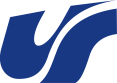 ...................................................................stopień naukowy, imię i nazwisko badaczaTytuł projektu badawczego............................................................................................................................................................................................................................................................................................................................................................................................................................................…................................................................................................................OŚWIADCZENIE BADACZAzobowiązanie do uzyskania świadomej zgody osoby dorosłejOświadczam, że wszystkie osoby objęte powyższym projektem badawczym,
lub ich przedstawiciele ustawowi, zostaną przed przystąpieniem do badań poinformowane o celu badania, sposobie przeprowadzenia, dobrowolności uczestnictwa, możliwości odstąpienia od udziału w badaniach w dowolnym czasie, a także ryzyku (ewentualnie jego braku) związanym z udziałem w badaniach.Włączone do badań zostaną wyłącznie osoby, które przed przystąpieniem do badań wyrażą na to zgodę.	........................................................	podpis....................................................................	miejscowość, data